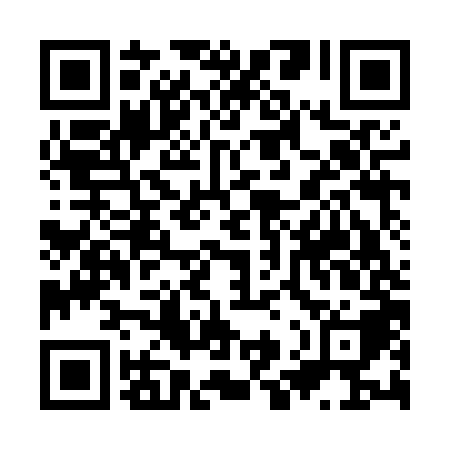 Ramadan times for Arkovna, BulgariaMon 11 Mar 2024 - Wed 10 Apr 2024High Latitude Method: Angle Based RulePrayer Calculation Method: Muslim World LeagueAsar Calculation Method: HanafiPrayer times provided by https://www.salahtimes.comDateDayFajrSuhurSunriseDhuhrAsrIftarMaghribIsha11Mon4:554:556:3012:214:266:136:137:4212Tue4:544:546:2812:214:276:146:147:4313Wed4:524:526:2612:214:286:166:167:4514Thu4:504:506:2512:204:296:176:177:4615Fri4:484:486:2312:204:306:186:187:4716Sat4:464:466:2112:204:306:196:197:4817Sun4:444:446:1912:194:316:206:207:5018Mon4:424:426:1812:194:326:216:217:5119Tue4:414:416:1612:194:336:236:237:5220Wed4:394:396:1412:194:346:246:247:5421Thu4:374:376:1212:184:356:256:257:5522Fri4:354:356:1012:184:366:266:267:5623Sat4:334:336:0912:184:376:276:277:5824Sun4:314:316:0712:174:386:296:297:5925Mon4:294:296:0512:174:396:306:308:0026Tue4:274:276:0312:174:396:316:318:0227Wed4:254:256:0212:164:406:326:328:0328Thu4:234:236:0012:164:416:336:338:0429Fri4:214:215:5812:164:426:346:348:0630Sat4:194:195:5612:164:436:366:368:0731Sun5:175:176:551:155:447:377:379:091Mon5:155:156:531:155:447:387:389:102Tue5:135:136:511:155:457:397:399:113Wed5:115:116:491:145:467:407:409:134Thu5:095:096:481:145:477:417:419:145Fri5:075:076:461:145:487:437:439:166Sat5:055:056:441:135:487:447:449:177Sun5:025:026:421:135:497:457:459:198Mon5:005:006:411:135:507:467:469:209Tue4:584:586:391:135:517:477:479:2210Wed4:564:566:371:125:517:487:489:23